Your business cash flow forecastHelping you with your business planningName of businessDate budget ﬁgures completedPlease read the following notes before completing the form.(You may wish to talk to an accountant or your Local Enterprise Agency.)We have designed this form to help you and we decide how much you may need to borrow by way of overdraft or loan. You can estimate future receipts and payments and update them on a regular basis.There are two columns for each period. You should complete the budget column with your estimated figures, and then fill in the actual column at the end of each period to check that you’re still on target.You should include VAT in all figures paid to Inland Revenue in the appropriate column.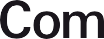 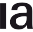 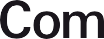 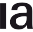 You should fill in the opening bank balance (D) with the amount on your bank statement, not the amount in your cash book. You should reconcile the two in the appropriate receipts/payments column.You should comment on the back of the form on the following:Details of capital expenditure and sales of assets (e.g.: cars, equipment, etc.).Significant fluctuations between periods (e.g.: unusual large order for delivery when all work is complete).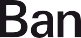 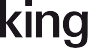 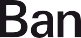 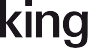 Cash flow forecastClick to open this link:   Details of capital expenditure and asset disposals shown on the cash flow (Please see note 5):Comments on significant fluctuations between periods (Please see note 5):HSBC Bank Malta p.l.c. Business Banking Centre,Mill Street, QormiQRM 3101Malta.Customer helpline 2380 8000www.hsbc.com.mt/businessbankingIssued by HSBC Bank plc. We are a principal member of the HSBC Group, one of the world’s largest banking and financial services organisations with over 10,000 offices in 76 countries and territories.